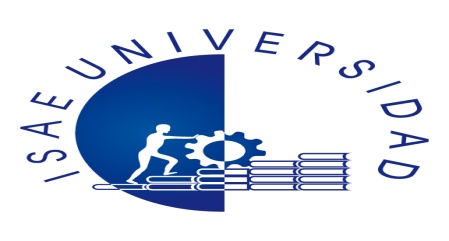 REPÚBLICA DE PANAMÁISAE UNIVERSIDAD PANAMÁINFORME DE EVIDENCIA DEL SIMPOSIO “VIVENCIAS QUE FORTALECEN LA DIRECCIÓN Y SUPERVISIÓN ESCOLAR”JUNIO 2016COORDINADORA DE EDUCACIÓN CONTINUA:ELIZABETH MOSQUERACOORDINADORA DE EDUCACIÓNCELIS OSES“EL FUTURO ESTÁ EN TUS MANOS”Nombre del Proyecto:Jornada “VIVENCIAS QUE FORTALECEN LA DIRECCIÓN Y SUPERVISIÓN ESCOLAR”Nombre de la actividad:Simposio “VIVENCIAS QUE FORTALECEN LA DIRECCIÓN Y SUPERVISIÓN ESCOLAR”Objetivo de la actividad:Introducir cambios y transformaciones que sean de utilidad para la calidad de la educación a los profesionales del país dentro del marco Institucional del fortalecimiento de la Dirección y Supervisión Escolar Orientar y ampliar la visión globalizada del Profesional en el buen funcionamiento de la escuela, búsqueda de soluciones a posibles problemas etcFecha de la ejecución de la actividad:Tuvo lugar el día 22 de junio de 2016, de 9:00 am. a 11:00 am.Lugar en que se desarrolló la actividad:Salón #13 de ISAE Universidad Responsables de la actividad:Grupo #1 Especialización en Dirección y Supervisión Escolar.Mgter. Celis Oses Coordinadora de Educación.Mgter. Elizabeth Mosquera Coordinadora de Educación Continua.Participantes de la actividad:Descripción de la actividad:La actividad trata de concientizar a fondo al profesional para que no sólo conozca sino también reconozca e identifique las deficiencias de un Plantel y puedan proponer soluciones estratégicas para su buen funcionamiento.
Logros finales, resultados obtenidos:El Simposio detalló con acierto los parámetros a seguir para dicha integración en el contexto Educativo NacionalElementos que complementaron la actividad, (fotos).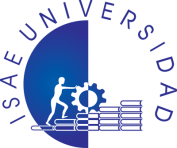 ISAE UNIVERSIDADSISTEMA DE INFORMACIÓNUNIDADTÉCNICA DE EVALUACIÓNSIMPOSIO VIVENCIAS QUE FORTALECEN LA DIRECCIÓN Y SUPERVISIÓN ESCOLAR SI-UTEISAE UNIVERSIDADSISTEMA DE INFORMACIÓNUNIDADTÉCNICA DE EVALUACIÓNSIMPOSIO VIVENCIAS QUE FORTALECEN LA DIRECCIÓN Y SUPERVISIÓN ESCOLARPáginas 5ISAE UNIVERSIDADSISTEMA DE INFORMACIÓNUNIDADTÉCNICA DE EVALUACIÓNSIMPOSIO VIVENCIAS QUE FORTALECEN LA DIRECCIÓN Y SUPERVISIÓN ESCOLARFecha15-11-2016#NOMBRECÉDULA1.ERLINDA ÁVILA M.8-743-23452.ELVIA M DE CORRALES8- 524-19373.CASILDA SABÚGARA C.5-706-13964.FANNY FLORES 8-443-1005.TANIA MENDOZA8-818-20116.ENELIS DE GONZÁLEZ8-519-6697.GENARA ORTEGA MORENO6-72-488.CELIS OSES QUINTERO8-448-1579.JAZMINA RODRÍGUEZ9-725-105510.YECENIA T. PINELLE9-714-2326DOCENTES REPRESENTANTES DEL SIMPOSIODOCTORA LIBRADA DE PASTOR, PROFESORA CELIS OSES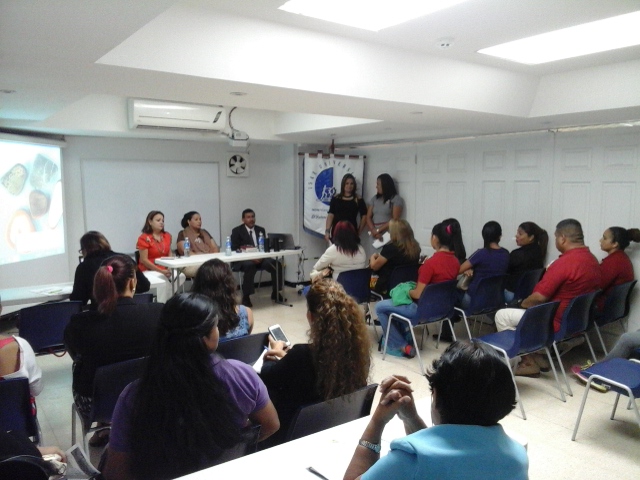 ENTREGA DE CERTIFICADO AL PONENTE PROFESOR CELSO GUERRERO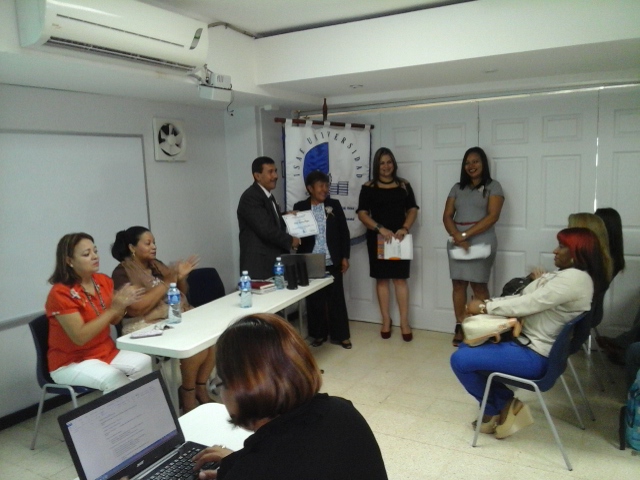 TODOS LOS PRESENTES ENTONANDO LA ODAHIMNO AL MAESTRO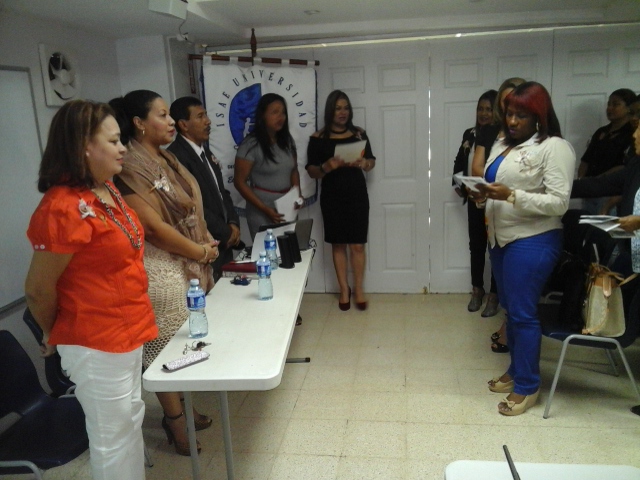 